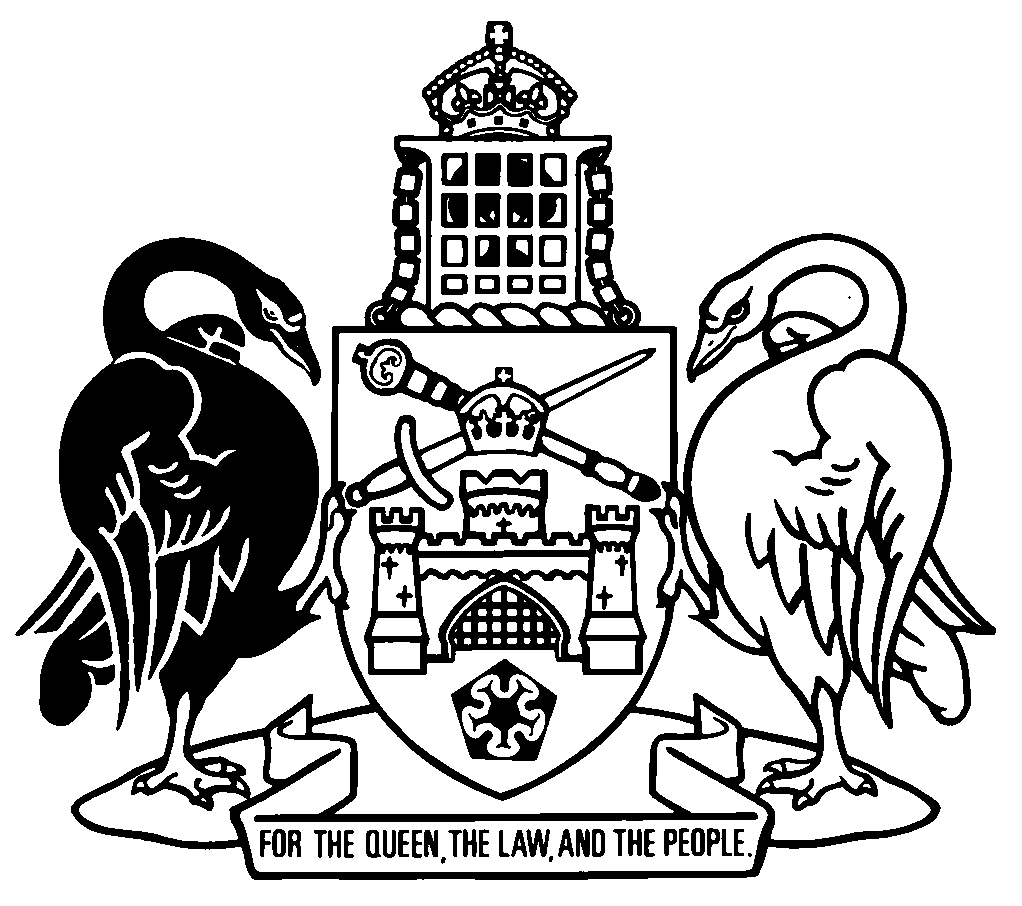 Australian Capital TerritorySubordinate Law The Australian Capital Territory Executive makes the following regulation under the Road Transport (Safety and Traffic Management) Act 1999.Dated 25 January 2019.Shane RattenburyMinisterMick GentlemanMinisterAustralian Capital TerritoryRoad Transport (Safety and Traffic Management) Amendment Regulation 2019 (No 1)Subordinate Law made under theRoad Transport (Safety and Traffic Management) Act 19991	Name of regulationThis regulation is the Road Transport (Safety and Traffic Management) Amendment Regulation 2019 (No 1).2	CommencementThis regulation commences on the day after its notification day.Note	The naming and commencement provisions automatically commence on the notification day (see Legislation Act, s 75 (1)).3	Legislation amendedThis regulation amends the Road Transport (Safety and Traffic Management) Regulation 2017.4	Section 12, definition of laser speed measuring device, new paragraphs (aa) and (ab)before paragraph (a), insert	(aa)	Applied Concepts Inc. Stalker LIDAR RLR (or Stalker RLR or Stalker RLR Lidar or STALKER LIDAR RLR); or	(ab)	Kustom Signals Inc. ProLaser 4 (or PROLASER4); orEndnotes1	Notification	Notified under the Legislation Act on 29 January 2019.2	Republications of amended laws	For the latest republication of amended laws, see www.legislation.act.gov.au.© Australian Capital Territory 2019